Tisztelt Képviselő-testület!Az önkormányzat vagyonáról és a vagyongazdálkodás szabályairól szóló 30/2004.(VI.25.) számú önk. rendelet 29.§ (1) bekezdése értelmében a nem lakás céljára szolgáló helységek bérbeadása pályázattal és közvetlen bérlő kijelöléssel történhet. A Jász-Nagykun-Szolnok Megyei Polgárőr Szövetség és a Törökszentmiklósi Városi Polgárőr Szövetség képviseletében Kolozsi József elnök kérelmet nyújtott be, amelyben az alábbiakat írta le:Az 5200 Törökszentmiklós, Táncsics Mihály utca 4. szám alatt található, 73,5m2 alapterületű iroda, valamint a 45 m2 szociális célú ingatlanrészek tekintetében kérnék azok használatba adását. Egyidejűleg jelezte, hogy jelenleg az 5200 Törökszentmiklós, Almásy út 19. szám alatt biztosított, összesen 79,8 m2 alapterületű helységekre szóló használati szerződés megszüntetése válik szükségessé.A Vagyonrendeletünk értelmében fent vázolt kérések tekintetében a Tisztelt Képviselő-testület jogosult dönteni.Kérelmező a helyszínt megtekintette és alkalmasnak találta feladataik végzéséhez. Az írásban benyújtott kérelmében konkrét birtokba vételi időt nem közölt, de szóbeli elmondása alapján az épületrészt 2016. április hónapban kívánják átvenni.Törökszentmiklós Városi Önkormányzat, mint használatba adó nevében eljáró Markót Imre polgármester a fenti ingatlan részeket ingyenesen javasolja használatba adni, de az ingatlanrész üzemeltetésével, működtetésével kapcsolatos valamennyi kiadás (közművek stb.) használatba vevőt terhelnék. A használat 5 éves időtartamú határozott időre kerülne engedélyezésre.Tekintve, hogy a polgárőrség állandó együttműködésre való hajlandósága nagyban segíti a rendvédelmi szervek munkáját és így javítja városunk közbiztonságát, javasoljuk a helyiségek térítésmentes használatba adását.Tisztelt Képviselő-testület!Kérem a fenti előterjesztés megvitatását és a mellékelt határozati javaslat elfogadását.Törökszentmiklós, 2016. február 15.                                                                                                                    Markót Imre                                                                                                                    Polgármester___ /2016. ( ___ ) K.t számúHatározat:Az 5200 Törökszentmiklós Táncsics Mihály utca 4. szám alatt lévő ingatlanrész használójának  kijelöléséről és használati szerződés megkötéséről. Törökszentmiklós Városi Önkormányzat Képviselő-testülete, a 30/2004. (VI.25.) önk. rendeletben biztosított jogkörében eljárva az alábbi döntést hozta:Az 5200 Törökszentmiklós, Almásy út 19. szám alatt lévő ingatlanrész használatára, a Jász-Nagykun-Szolnok Megyei Polgárőr Szövetséggel 2014. szeptember 15. napján 5 éves határozott időtartamra, megkötött használati szerződést 2016. március 1-i hatállyal közös megegyezéssel megszünteti.Az 5200 Törökszentmiklós, Táncsics Mihály utca 4. szám alatt található ingatlan együttesből 118,5 m2 alapterületű ingatlanrészt, a Jász-Nagykun-Szolnok Megyei Polgárőr Szövetség, valamint a Törökszentmiklósi Városi Polgárőr Szövetség részére ingyenes használatba adja, 2016. március 15. napjától 2021. március 14. napjáig terjedő 5 éves határozott időtartamra.Használatba vevő a használatra kapott ingatlan üzemeltetéséhez, működtetéséhez szükséges valamennyi kiadást viseli, a közüzemi szolgáltatókkal közvetlenül köt fogyasztói szerződéseket.A Törökszentmiklós Városi Önkormányzat Képviselő - testülete felhatalmazza Markót Imre polgármestert, a bérleti szerződés aláírására.Felelős: Kovács Béla intézményvezetőHatáridő: 2016. március 15.Fentiekről értesítést nyernek:Markót Imre polgármesterFejes Tibor alpolgármesterdr. Majtényi Erzsébet jegyzőVárosellátó SzolgálatKözpénzügyi osztályIrattár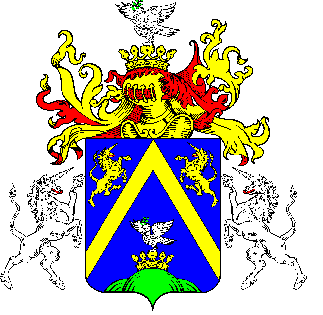 7.TÖRÖKSZENTMIKLÓS VÁROS POLGÁRMESTERÉTŐLTÖRÖKSZENTMIKLÓS VÁROS POLGÁRMESTERÉTŐLTÖRÖKSZENTMIKLÓS VÁROS POLGÁRMESTERÉTŐLELŐTERJESZTÉSELŐTERJESZTÉSELŐTERJESZTÉSA Képviselő-testület 2016. február 25. napján tartandó rendes nyilvános ülésére.A Képviselő-testület 2016. február 25. napján tartandó rendes nyilvános ülésére.A Képviselő-testület 2016. február 25. napján tartandó rendes nyilvános ülésére.Előterjesztő megnevezése: Markót ImreMarkót ImreIktatószám: 2-28/2016. F-1.2-28/2016. F-1.Tárgy: Az 5200 Törökszentmiklós, Táncsics Mihály utca 4. szám alatti irodahelységek használatba adása. Az 5200 Törökszentmiklós, Táncsics Mihály utca 4. szám alatti irodahelységek használatba adása. Előterjesztés jellege:Rendelet-tervezet, Határozat-tervezet, Tájékoztató, BeszámolóRendelet-tervezet, Határozat-tervezet, Tájékoztató, BeszámolóDöntéshozatal:egyszerű többségegyszerű többségMelléklet: 1db határozat-tervezet1db határozat-tervezetKészítette:Kovács Béla intézményvezetőBalogh Emese vagyongazdálkodási ügyintézőKovács Béla intézményvezetőBalogh Emese vagyongazdálkodási ügyintézőVéleményezésre megküldve: a Képviselő-testület Pénzügyi és Városfejlesztési Bizottságarészérea Képviselő-testület Pénzügyi és Városfejlesztési BizottságarészéreTörvényességi véleményezésre bemutatva:2016. február 16.2016. február 16.